Государственный стандарт СССР ГОСТ 15878-79
"Контактная сварка. Соединения сварные.
Конструктивные элементы и размеры"
(утв. и введен в действие постановлением Госстандарта СССР
от 28 мая 1979 г. N 1926)Resistance welding. Welded joints. Design elements and dimentionsДата введения 1 июля 1980 г.Взамен ГОСТ 15878-701. Настоящий стандарт устанавливает конструктивные элементы и размеры расчетных сварных соединений из сталей, сплавов на железоникелевой и никелевой основах, титановых, алюминиевых, магниевых и медных сплавов, выполняемых контактной точечной, рельефной и шовной сваркой.Стандарт не распространяется на сварные соединения, выполняемые контактной сваркой без расплавления металла.2. В стандарте приняты следующие обозначения способов контактной сварки:     К  - точечная;      т     К  - рельефная;      р     K  - шовная.      шДля конструктивных элементов сварных соединений приняты следующие обозначения:     s и s  - толщина детали;          i     d      - расчетный диаметр литого ядра точки или ширина  литой  зоны              шва;     h и h  - величина проплавления;          1     g и g  - глубина вмятины;          1     t      - расстояние между центрами соседних точек в ряду;     с      - расстояние   между  осями  соседних  рядов точек при цепном              расположении;     с      - расстояние  между осями соседних рядов точек при  шахматном      1       расположении;     l      - длина литии зоны шва;     f      - величина перекрытия литых зон шва;     l      - длина не перекрытой части литой зоны шва;      1     В      - величина нахлестки;     u      - расстояние от центра точки или оси шва до края нахлестки;     n      - число рядов точек.3. Конструктивные элементы сварных соединений, их размеры должны соответствовать указанным на черт.1, 2, 3 и в табл.1, 3, 5 для соединений группы А и в табл.2, 4, 6 - для соединений группы Б.Группа соединения должна быть установлена при проектировании в зависимости от требований к сварной конструкции и особенностей технологического процесса сварки.4. Величина нахлестки В для многорядных швов при цепном расположении точекВ = 2u + с (n-1);при шахматном расположении точекB = 2u + с_1 (n-1).5. В зависимости от вида нахлестки сварного соединения величину нахлестки В следует определять в соответствии с черт.4.6. Расстояние от центра точки или оси шва до края нахлестки и должно быть не менее половины минимальной величины нахлестки.7. Допускается сварка деталей неодинаковой толщины; при этом размеры конструктивных элементов следует выбирать по детали меньшей толщины.В случае s/s_1 > 2 минимальные величины нахлестки В, расстояние между центрами соседних точек в ряду t и расстояние между осями соседних рядов точек с следует увеличить в 1,2-1,3 раза.8. При сварке трех и более деталей расчетный диаметр литого ядра точки d следует устанавливать раздельно для каждой пары сопрягаемых деталей. Допускается сквозное проплавление средних деталей.9. Величина проплавления h, h_1 должна быть для магниевых сплавов от 20 до 70%, титановых - от 20 до 95% и остальных металлов и сплавов - от 20 до 80% толщины деталей.10. При шовной контактной сварке величина перекрытия литых зон герметичного шва f должна быть не менее 25% длины литой зоны шва l.При шовной контактной сварке деталей толщиной менее 0,6 мм допускается уменьшение величины перекрытия литых зон шва до значений, гарантирующих герметичность сварного шва.11. Глубина вмятины g, g_1 не должна быть более 20% толщины детали. При сварке деталей с отношением s/s_1 > 2, в случае применения одного из электродов с увеличенной плоской рабочей поверхностью, а также при сварке в труднодоступных местах допускается увеличение глубины вмятины до 30% толщины детали.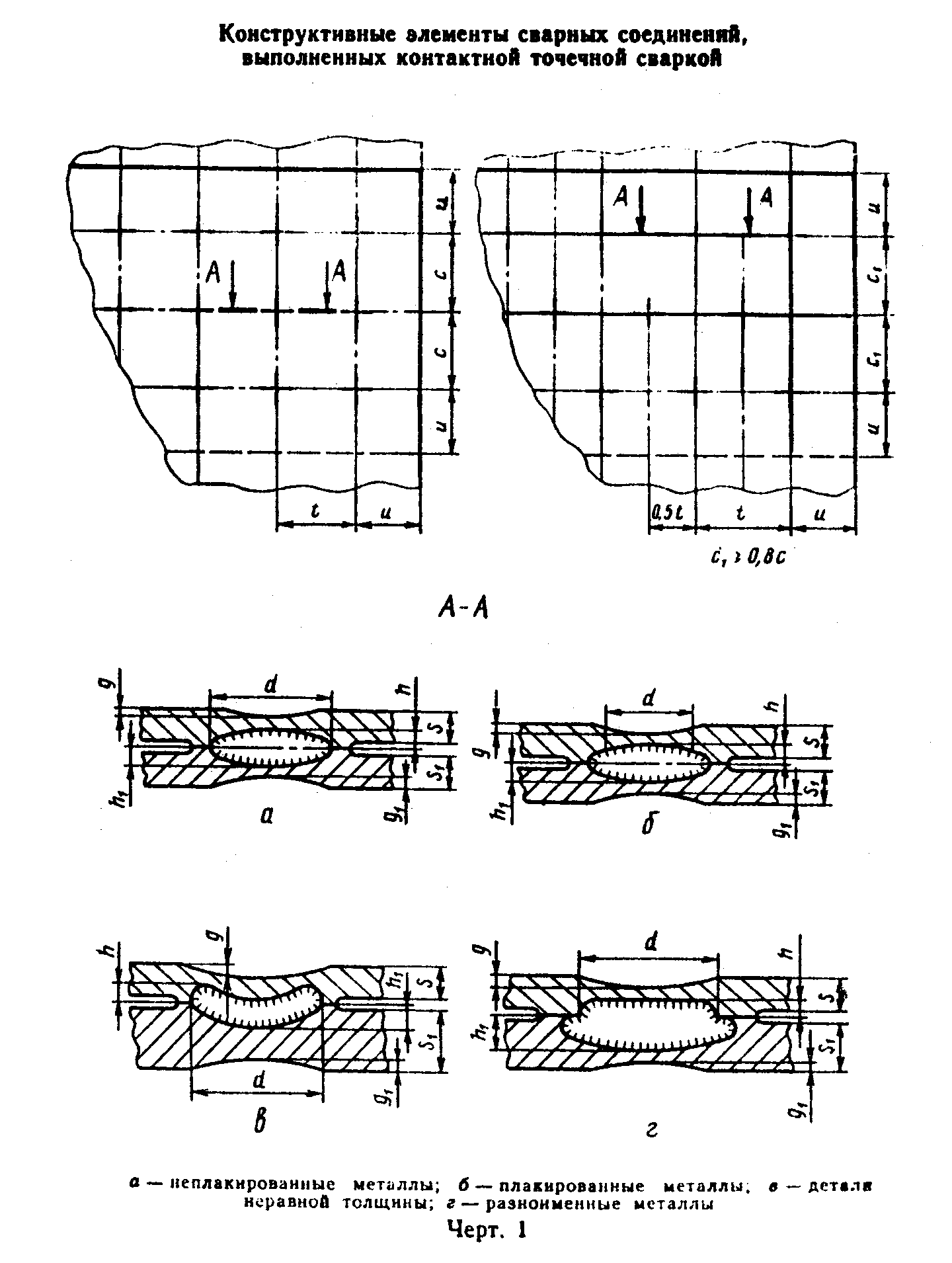 "Черт.1. Конструктивные элементы сварных соединений, выполненных контактной точечной сваркой"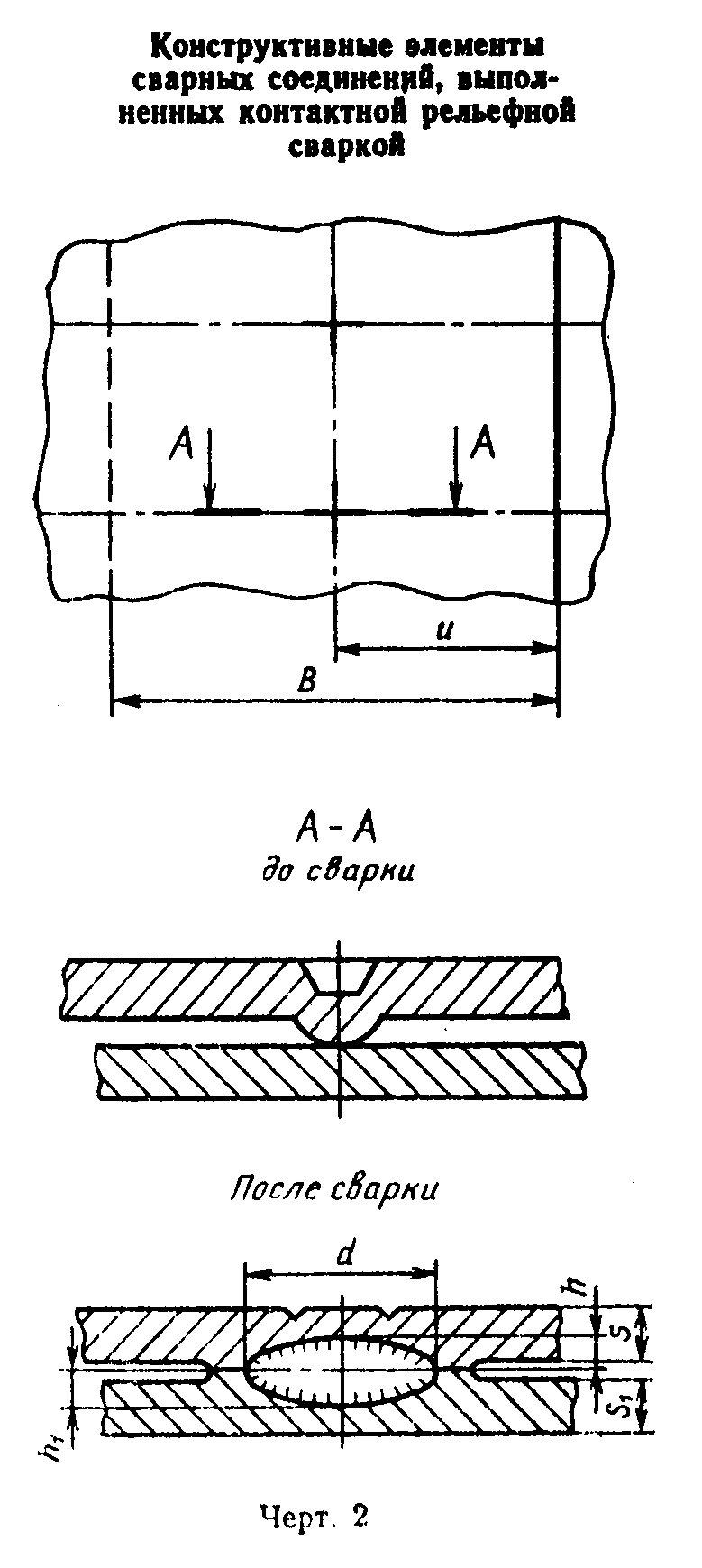 "Черт.2. Конструктивные элементы сварных соединений, выполненных контактной рельефной сваркой"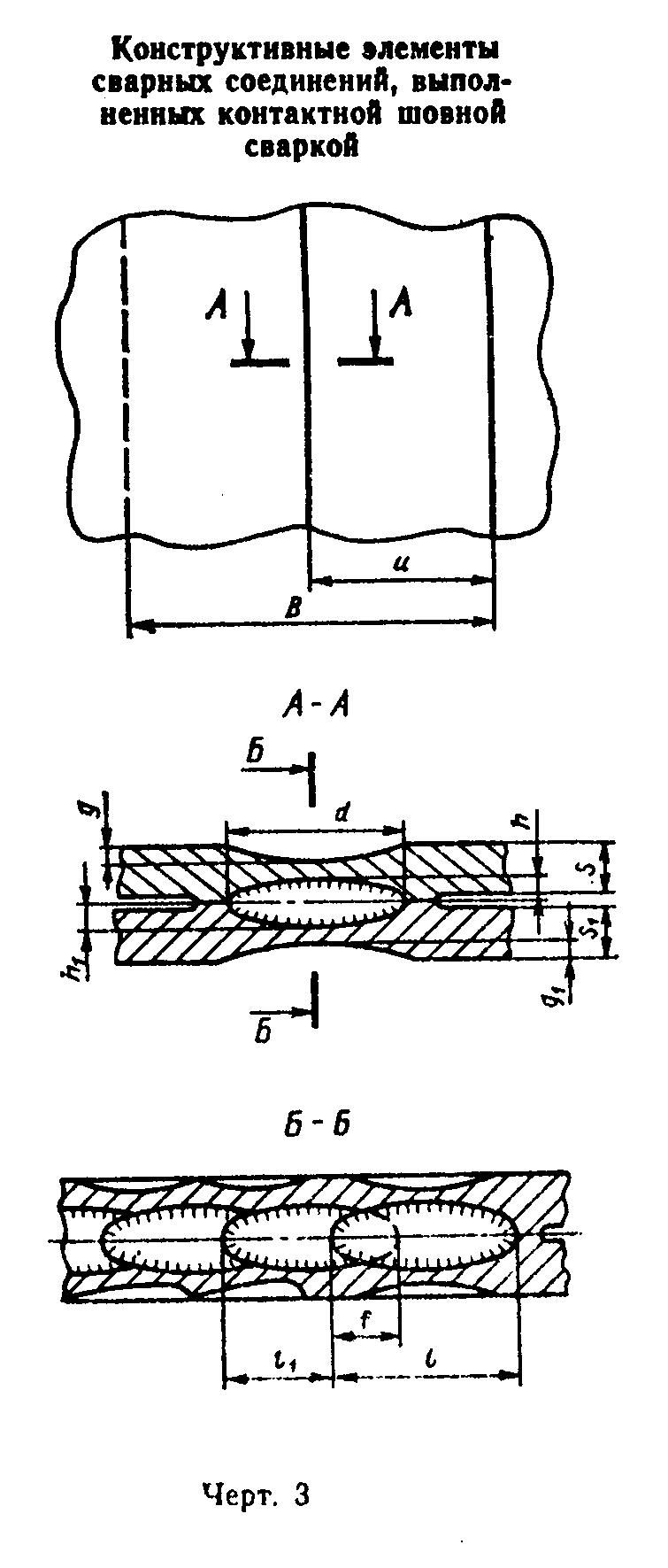 "Черт.3. Конструктивные элементы сварных соединений, выполненных контактной рельефной сваркой"Таблица 1                                                                       мм┌──────┬───────┬───────────────┬─────┬──────────────────────┬─────┬─────┐│Способ│Группа │     s=s_1     │ d,  │  Однорядный шов В,   │t, не│c, не││сварки│соеди- │               │ не  │       не менее       │менее│менее││      │нения  │               │менее├────────────┬─────────┤     │     ││      │       │               │     │Стали,      │Алюминие-│     │     ││      │       │               │     │сплавы    на│вые, маг-│     │     ││      │       │               │     │железонике- │ниевые  и│     │     ││      │       │               │     │левой и  ни-│медные   │     │     ││      │       │               │     │келевой  ос-│сплавы   │     │     ││      │       │               │     │новах, тита-│         │     │     ││      │       │               │     │новые сплавы│         │     │     │├──────┼───────┼───────────────┼─────┼────────────┼─────────┼─────┼─────┤│ K_т  │   А   │      0,3      │ 2,5 │     6      │   10    │  8  │ 9,0 ││      │       ├───────────────┼─────┼────────────┤         │     │     ││      │       │Св. 0,3 до 0,4 │ 2,7 │     7      │         │     │     ││      │       ├───────────────┼─────┼────────────┤         ├─────┼─────┤│      │       │Св. 0,4 до 0,6 │ 3,0 │     8      │         │  10 │ 12,0││      │       ├───────────────┼─────┼────────────┼─────────┼─────┼─────┤│      │       │Св. 0,6 до 0,7 │ 3,3 │     9      │   12    │  11 │ 13,0││      │       ├───────────────┼─────┼────────────┤         ├─────┼─────┤│      │       │Св. 0,7 до 0,8 │ 3,5 │     10     │         │  13 │ 15,5││      │       ├───────────────┼─────┼────────────┼─────────┼─────┼─────┤│      │       │Св. 0,8 до 1,0 │ 4,0 │     11     │   14    │  15 │ 18,0││      │       ├───────────────┼─────┼────────────┼─────────┼─────┼─────┤│      │       │Св. 1,0 до 1,3 │ 5,0 │     13     │   16    │  17 │ 20,5││      │       ├───────────────┼─────┼────────────┼─────────┼─────┼─────┤│      │       │Св. 1,3 до 1,6 │ 6,0 │     14     │   18    │  20 │ 24,0││      │       ├───────────────┼─────┼────────────┼─────────┼─────┼─────┤│      │       │Св. 1,6 до 1,8 │ 6,5 │     15     │   19    │  22 │ 26,0││      │       ├───────────────┼─────┼────────────┼─────────┼─────┼─────┤│      │       │Св. 1,8 до 2,2 │ 7,0 │     17     │   20    │  25 │ 30,0││      │       ├───────────────┼─────┼────────────┼─────────┼─────┼─────┤│      │       │Св. 2,2 до 2,7 │ 8,0 │     19     │   22    │  30 │ 36,0││      │       ├───────────────┼─────┼────────────┼─────────┼─────┼─────┤│      │       │Св. 2,7 до 3,2 │ 9,0 │     21     │   26    │  35 │ 42,0││      │       ├───────────────┼─────┼────────────┼─────────┼─────┼─────┤│      │       │Св. 3,2 до 3,7 │10,5 │     24     │   28    │  40 │ 48,0││      │       ├───────────────┼─────┼────────────┼─────────┼─────┼─────┤│      │       │Св. 3,7 до 4,2 │12,0 │     28     │   32    │  45 │ 54,0││      │       ├───────────────┼─────┼────────────┼─────────┼─────┼─────┤│      │       │Св. 4,2 до 4,7 │13,0 │     31     │   36    │  50 │ 60,0││      │       ├───────────────┼─────┼────────────┼─────────┼─────┼─────┤│      │       │Св. 4,7 до 5,2 │14,0 │     34     │   40    │  55 │ 66,0││      │       ├───────────────┼─────┼────────────┼─────────┼─────┼─────┤│      │       │Св. 5,2 до 5,7 │15,0 │     38     │   46    │  60 │ 72,0││      │       ├───────────────┼─────┼────────────┼─────────┼─────┼─────┤│      │       │Св. 5,7 до 6,0 │16,0 │     42     │   50    │  65 │ 78,0│└──────┴───────┴───────────────┴─────┴────────────┴─────────┴─────┴─────┘Примечание. Допускается уменьшение размеров t и с, при этом размер d должен соответствовать указанным в таблице.Таблица 2                                                                       мм┌──────┬───────┬───────────────┬─────┬──────────────────────┬─────┬─────┐│Способ│Группа │     s=s_1     │ d,  │  Однорядный шов В,   │t, не│c, не││сварки│соеди- │               │ не  │       не менее       │менее│менее││      │нения  │               │менее├────────────┬─────────┤     │     ││      │       │               │     │Стали,      │Алюминие-│     │     ││      │       │               │     │сплавы    на│вые, маг-│     │     ││      │       │               │     │железонике- │ниевые  и│     │     ││      │       │               │     │левой и  ни-│медные   │     │     ││      │       │               │     │келевой  ос-│сплавы   │     │     ││      │       │               │     │новах, тита-│         │     │     ││      │       │               │     │новые сплавы│         │     │     │├──────┼───────┼───────────────┼─────┼────────────┼─────────┼─────┼─────┤│ К_т  │   Б   │      0,3      │ 1,5 │     4      │    6    │  7  │ 8,5 ││      │       ├───────────────┼─────┼────────────┼─────────┤     │     ││      │       │Св. 0,3 до 0,4 │ 1,7 │     5      │    7    │     │     ││      │       ├───────────────┼─────┼────────────┼─────────┼─────┼─────┤│      │       │Св. 0,4 до 0,5 │ 2,0 │     6      │    8    │  8  │ 10,0││      │       ├───────────────┼─────┼────────────┼─────────┼─────┼─────┤│      │       │Св. 0,5 до 0,6 │ 2,2 │     7      │    9    │     │     ││      │       ├───────────────┼─────┼────────────┼─────────┼─────┼─────┤│      │       │Св. 0,6 до 0,8 │ 2,5 │     8      │   10    │  10 │ 12,0││      │       ├───────────────┼─────┼────────────┼─────────┼─────┼─────┤│      │       │Св. 0,8 до 1,0 │ 3,0 │     9      │   12    │  12 │ 15,0││      │       ├───────────────┼─────┼────────────┼─────────┼─────┼─────┤│      │       │Св. 1,0 до 1,3 │ 3,5 │     10     │   13    │  14 │ 16,5││      │       ├───────────────┼─────┼────────────┼─────────┼─────┼─────┤│      │       │Св. 1,3 до 1,6 │ 4,0 │     11     │   14    │  16 │ 18,0││      │       ├───────────────┼─────┼────────────┼─────────┼─────┼─────┤│      │       │Св. 1,6 до 1,8 │ 4,5 │     12     │   15    │  18 │ 19,5││      │       ├───────────────┼─────┼────────────┼─────────┼─────┼─────┤│      │       │Св. 1,8 до 2,2 │ 6,0 │     13     │   16    │  20 │ 24,0││      │       ├───────────────┼─────┼────────────┼─────────┼─────┼─────┤│      │       │Св. 2,2 до 2,7 │ 6,0 │     15     │   18    │  23 │ 27,0││      │       ├───────────────┼─────┼────────────┼─────────┼─────┼─────┤│      │       │Св. 2,7 до 3,2 │ 7,0 │     17     │   20    │  26 │ 31,0│└──────┴───────┴───────────────┴─────┴────────────┴─────────┴─────┴─────┘Примечание. Допускается уменьшение размеров t и с, при этом размер d должен соответствовать указанным в таблице.Таблица 3                                                                       мм┌─────────────┬────────────┬──────────────┬──────────────┬──────────────┐│Способ сварки│   Группа   │    s=s_1     │ d, не менее  │Однорядный шов││             │ соединения │              │              │ В, не менее  │├─────────────┼────────────┼──────────────┼──────────────┼──────────────┤│     К_р     │      А     │     0,3      │     2,5      │      5       ││             │            ├──────────────┼──────────────┤              ││             │            │Св. 0,3 до 0,4│     2,7      │              ││             │            ├──────────────┼──────────────┼───────────── ┤│             │            │Св. 0,4 до 0,6│     3,0      │      6       ││             │            ├──────────────┼──────────────┤              ││             │            │Св. 0,6 до 0,7│     3,3      │              ││             │            ├──────────────┼──────────────┼───────────── ┤│             │            │Св. 0,7 до 0,8│     3,5      │      7       ││             │            ├──────────────┼──────────────┼───────────── ┤│             │            │Св. 0,8 до 1,0│     4,0      │      8       ││             │            ├──────────────┼──────────────┼───────────── ┤│             │            │Св. 1,0 до 1,3│     5,0      │     10       ││             │            ├──────────────┼──────────────┼───────────── ┤│             │            │Св. 1,3 до 1,6│     6,0      │     12       ││             │            ├──────────────┼──────────────┼───────────── ┤│             │            │Св. 1,6 до 1,8│     6,5      │     13       ││             │            ├──────────────┼──────────────┼───────────── ┤│             │            │Св. 1,8 до 2,2│     7,0      │     14       ││             │            ├──────────────┼──────────────┼───────────── ┤│             │            │Св. 2,2 до 2,7│     8,0      │     16       ││             │            ├──────────────┼──────────────┼───────────── ┤│             │            │Св. 2,7 до 3,2│     9,0      │     18       ││             │            ├──────────────┼──────────────┼───────────── ┤│             │            │Св. 3,2 до 3,7│    10,5      │     21       ││             │            ├──────────────┼──────────────┼───────────── ┤│             │            │Св. 3,7 до 4,2│    12,0      │     22       ││             │            ├──────────────┼──────────────┼───────────── ┤│             │            │Св. 4,2 до 4,7│    13,0      │     24       ││             │            ├──────────────┼──────────────┼───────────── ┤│             │            │Св. 4,7 до 5,2│    14,0      │     26       ││             │            ├──────────────┼──────────────┼───────────── ┤│             │            │Св. 5,2 до 5,7│    15,0      │     28       ││             │            ├──────────────┼──────────────┼───────────── ┤│             │            │Св. 5,7 до 6,0│    16,0      │     30       │└─────────────┴────────────┴──────────────┴──────────────┴──────────────┘Таблица 4                                                                       мм┌─────────────┬────────────┬──────────────┬──────────────┬──────────────┐│Способ сварки│   Группа   │    s=s_1     │ d, не менее  │Однорядный шов││             │ соединения │              │              │ В, не менее  │├─────────────┼────────────┼──────────────┼──────────────┼──────────────┤│     К_р     │      Б     │     0,3      │     1,5      │     3,0      ││             │            ├──────────────┼──────────────┤              ││             │            │Св. 0,3 до 0,4│     1,7      │              ││             │            ├──────────────┼──────────────┼──────────────┤│             │            │Св. 0,4 до 0,5│     2,0      │     4,0      ││             │            ├──────────────┼──────────────┤              ││             │            │Св. 0,5 до 0,6│     2,2      │              ││             │            ├──────────────┼──────────────┼──────────────┤│             │            │Св. 0,6 до 0,8│     2,5      │     5,0      ││             │            ├──────────────┼──────────────┼──────────────┤│             │            │Св. 0,8 до 1,0│     3,0      │     6,0      ││             │            ├──────────────┼──────────────┼──────────────┤│             │            │Св. 1,0 до 1,3│     3,5      │              ││             │            ├──────────────┼──────────────┼──────────────┤│             │            │Св. 1,3 до 1,6│     4,0      │     8,0      ││             │            ├──────────────┼──────────────┼──────────────┤│             │            │Св. 1,6 до 1,8│     4,5      │     9,0      ││             │            ├──────────────┼──────────────┼──────────────┤│             │            │Св. 1,8 до 2,2│     5,0      │    10,0      ││             │            ├──────────────┼──────────────┼──────────────┤│             │            │Св. 2,2 до 2,7│     6,0      │    12,0      ││             │            ├──────────────┼──────────────┼──────────────┤│             │            │Св. 2,7 до 3,2│     6,5      │    13,0      ││             │            ├──────────────┼──────────────┼──────────────┤│             │            │Св. 3,2 до 3,7│     7,0      │    14,0      ││             │            ├──────────────┼──────────────┼──────────────┤│             │            │Св. 3,7 до 4,2│     8,0      │    16,0      ││             │            ├──────────────┼──────────────┼──────────────┤│             │            │Св. 4,2 до 4,7│     9,0      │    18,0      ││             │            ├──────────────┼──────────────┼──────────────┤│             │            │Св. 4,7 до 5,2│     10,0     │    20,0      ││             │            ├──────────────┼──────────────┼──────────────┤│             │            │Св. 5,2 до 5,7│     11,0     │    22,0      ││             │            ├──────────────┼──────────────┼──────────────┤│             │            │Св. 5,7 до 6,0│     12,0     │    24,0      │└─────────────┴────────────┴──────────────┴──────────────┴──────────────┘Таблица 5                                                                       мм┌─────────┬──────────┬──────────────┬────────┬──────────────────────────┐│ Способ  │  Группа  │    s=s_1     │ d, не  │Однорядный шов В, не менее││ сварки  │соединения│              │ менее  ├─────────────┬────────────┤│         │          │              │        │Стали, сплавы│Алюминиевые,││         │          │              │        │на  железони-│магниевые  и││         │          │              │        │келевой и ни-│медные спла-││         │          │              │        │келевой осно-│вы          ││         │          │              │        │вах,  титано-│            ││         │          │              │        │вые сплавы   │            │├─────────┼──────────┼──────────────┼────────┼─────────────┼────────────┤│   К_ш   │    А     │     0,3      │  2,5   │      6      │     10     ││         │          ├──────────────┤        ├─────────────┤            ││         │          │Св. 0,3 до 0,4│        │      7      │            ││         │          ├──────────────┼────────┼─────────────┤            ││         │          │Св. 0,4 до 0,6│  3,0   │      8      │            ││         │          ├──────────────┼────────┼─────────────┼────────────┤│         │          │Св. 0,6 до 0,8│  3,5   │     10      │     12     ││         │          ├──────────────┼────────┼─────────────┼────────────┤│         │          │Св. 0,8 до 1,0│  4,0   │     11      │     14     ││         │          ├──────────────┼────────┼─────────────┼────────────┤│         │          │Св. 1,0 до 1,3│  5,0   │     13      │     16     ││         │          ├──────────────┼────────┼─────────────┼────────────┤│         │          │Св. 1,3 до 1,6│  6,0   │     14      │     18     ││         │          ├──────────────┼────────┼─────────────┼────────────┤│         │          │Св. 1,6 до 1,8│  6,5   │     15      │     19     ││         │          ├──────────────┼────────┼─────────────┼────────────┤│         │          │Св. 1,8 до 2,2│  7,0   │     17      │     20     ││         │          ├──────────────┼────────┼─────────────┼────────────┤│         │          │Св. 2,2 до 2,7│  7,5   │     19      │     22     ││         │          ├──────────────┼────────┼─────────────┼────────────┤│         │          │Св. 2,7 до 3,2│  8,0   │     21      │     26     ││         │          ├──────────────┼────────┼─────────────┼────────────┤│         │          │Св. 3,2 до 3,7│  9,0   │     24      │     28     ││         │          ├──────────────┼────────┼─────────────┼────────────┤│         │          │Св. 3,7 до 4,0│  10,0  │     28      │     30     │└─────────┴──────────┴──────────────┴────────┴─────────────┴────────────┘Таблица 6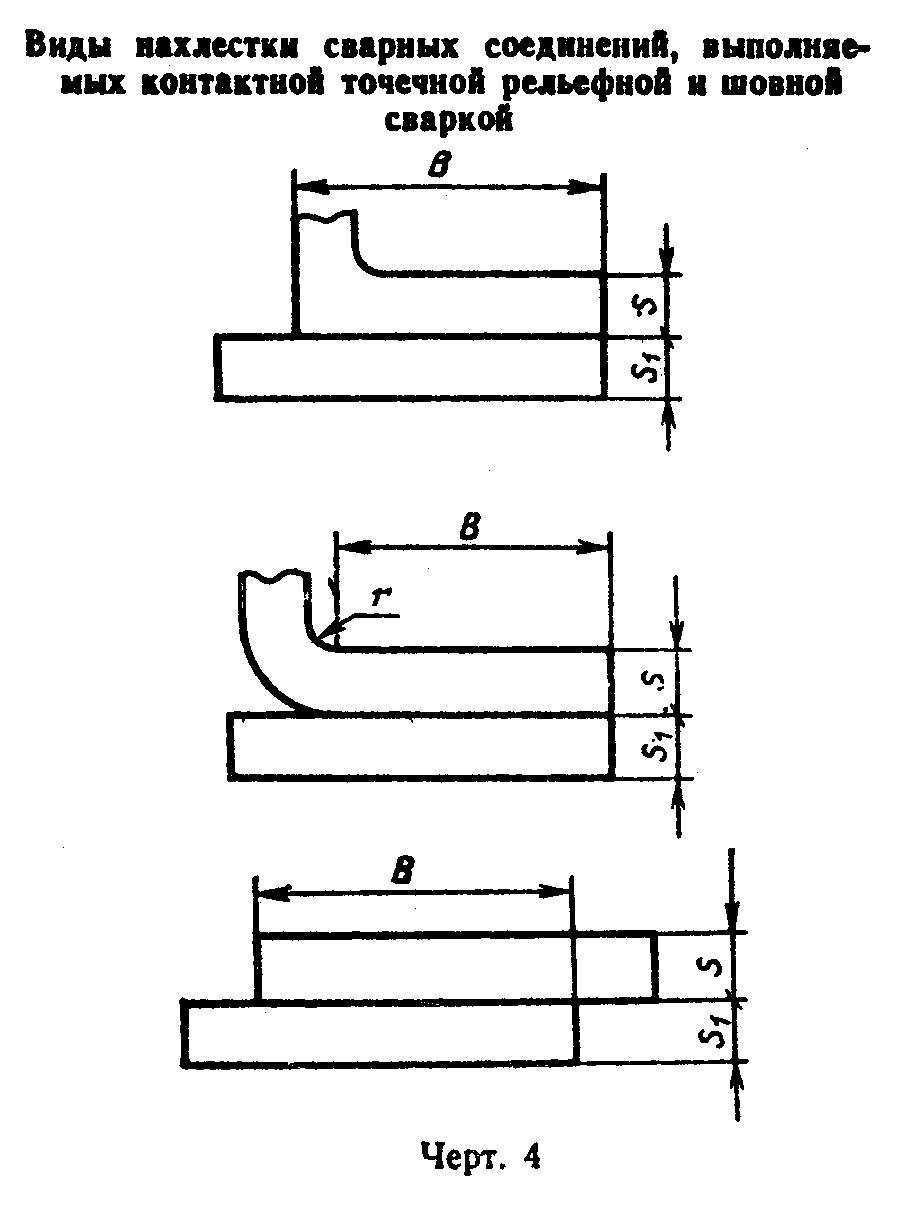                                                                        мм┌─────────┬──────────┬──────────────┬────────┬──────────────────────────┐│ Способ  │  Группа  │    s=s_1     │ d, не  │Однорядный шов В, не менее││ сварки  │соединения│              │ менее  ├─────────────┬────────────┤│         │          │              │        │Стали, сплавы│Алюминиевые,││         │          │              │        │на  железони-│магниевые  и││         │          │              │        │келевой и ни-│медные спла-││         │          │              │        │келевой осно-│вы          ││         │          │              │        │вах,  титано-│            ││         │          │              │        │вые сплавы   │            │├─────────┼──────────┼──────────────┼────────┼─────────────┼────────────┤│   К_ш   │    Б     │     0,3      │  1,5   │      4      │      6     ││         │          ├──────────────┼────────┼─────────────┼────────────┤│         │          │Св. 0,3 до 0,4│  1,7   │      5      │      7     ││         │          ├──────────────┼────────┼─────────────┼────────────┤│         │          │Св. 0,4 до 0,5│  2,0   │      6      │      8     ││         │          ├──────────────┼────────┼─────────────┼────────────┤│         │          │Св. 0,5 до 0,6│  2,2   │      7      │      9     ││         │          ├──────────────┼────────┼─────────────┼────────────┤│         │          │Св. 0,6 до 0,8│  2,5   │      8      │     10     ││         │          ├──────────────┼────────┼─────────────┼────────────┤│         │          │Св. 0,8 до 1,0│  3,0   │      9      │     12     ││         │          ├──────────────┼────────┼─────────────┼────────────┤│         │          │Св. 1,0 до 1,3│  3,5   │     10      │     13     ││         │          ├──────────────┼────────┼─────────────┼────────────┤│         │          │Св. 1,3 до 1,6│  4,0   │     11      │     14     ││         │          ├──────────────┼────────┼─────────────┼────────────┤│         │          │Св. 1,6 до 1,8│  4,5   │     12      │     15     ││         │          ├──────────────┼────────┼─────────────┼────────────┤│         │          │Св. 1,8 до 2,2│  5,0   │     13      │     16     ││         │          ├──────────────┼────────┼─────────────┼────────────┤│         │          │Св. 2,2 до 2,7│  6,0   │     15      │     18     ││         │          ├──────────────┼────────┼─────────────┼────────────┤│         │          │Св. 2,7 до 3,2│  7,0   │     17      │     20     │└─────────┴──────────┴──────────────┴────────┴─────────────┴────────────┘"Черт.4. Виды нахлестки сварных соединений, выполняемых контактной точечной рельефной и шовной сваркой"